RESUME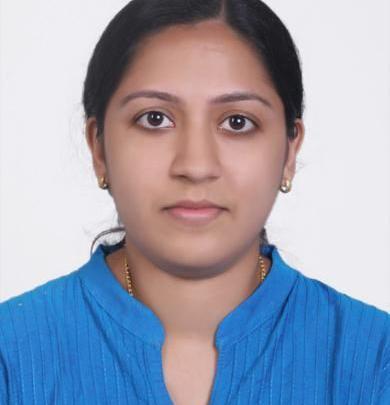 NEETHU ​(DHA ELIGIBILITY LETTER HOLDER)Mob.no : C/o 971501685421Email	: neethu.339352@2freemail.com CAREER OBJECTIVESeeking a challenging	employment related to Pharmacy in an organization whereexcellence,  honesty  and  integrity  are  foundation  for  success. To work in anorganization which gives an opportunity to continuously develop and improvemanagement skills and where one’s skills are maximum utilized and appreciated.​PROFESSIONAL EXPERIENCE2 years of experience as a Pharmacist from ST.Thomas Medicals Chemists and Druggists, Nellimukal, Adoor, Pathanamthitta [15.01.2014-29.02.2016]2 months of experience as a Pharmacist trainee from Padmavathy Medical Foundation, Sasthamcotta, Kollam [12.07.2011-17.09.2011]ACADEMIC QUALIFICATIONM Pharm(2011-2013) : Dept. Of Pharmaceutical Sciences, Puthuppally​M G University, kottayamFirst Rank with Distinction 76% MarksB Pharm(2006-2011) : University College Of Pharmacy, CheruvandoorMG University , Kottayam 75% MarksPlus Two(2004-2006) : N M H S S, KaithakuzhyBoard of Higher Secondary Examination , Kerala 83.5% Marks●SSLC(2004): M M H S S, East KalladaBoard of Public Examination, Kerala82% MarksRESPONSIBILITIESChecking and billing of the prescriptions by entering the details of the patient and medicinal information.Organize quick and accurate dispensing of medicines .Counsel and answer the patient’s questions regarding dosage, route of administration and special directions etc.Prepares purchase order , checks supply of medicines and enters the details including supplier name, invoice no., date ,medicine name, packing, quantity,expiry date ,rate, tax, mrp etc.Maintains appropriate storage of each medicines.Managing proper records and details regarding narcotic and psychotropic drugs.ACADEMIC PROJECTM Pharm : Formulation and Evaluation of hollow microspheres of Acyclovir In vivo evaluation in rabbit.B Pharm : Survey of Immunomodulatory and abortifacient activity of some selected plants.ACHIEVEMENTSIndustrial visit : MICROLABS, BangaloreSeminars	: 63 rd Indian Pharmaceutical Congress, BangaloreNational Conference On Challenges In Drug Delivery Research, Amrita School Of Pharmacy,kochiNational Scientific Seminar On Anatomy,Medical college,kottayamEpigenesis of Cancer and Biotechnology In Pharmacy,Department of Pharmaceutical sciences,Cheruvandoor,KottayamDECLARATIONI hereby declare that the details furnished above are true to the best of my knowledge.If you give an opportunity in your esteemed organization I will do my duties to the best of my abilities and your utmost satisfaction.Place: SHARJAH​NEETHU Date : 31-01-2017PERSONAL PROFILEName in full:Neethu Date of birth:26.01.1989Sex:FemaleMarital Status:MarriedNationality:IndianReligion:ChristianLanguages known:English, Malayalam,HindiHobbies:Making new friends,hearing musicProfessional Registration No.:43107 [Kerala State Pharmacy Council]Visa Status:Residence